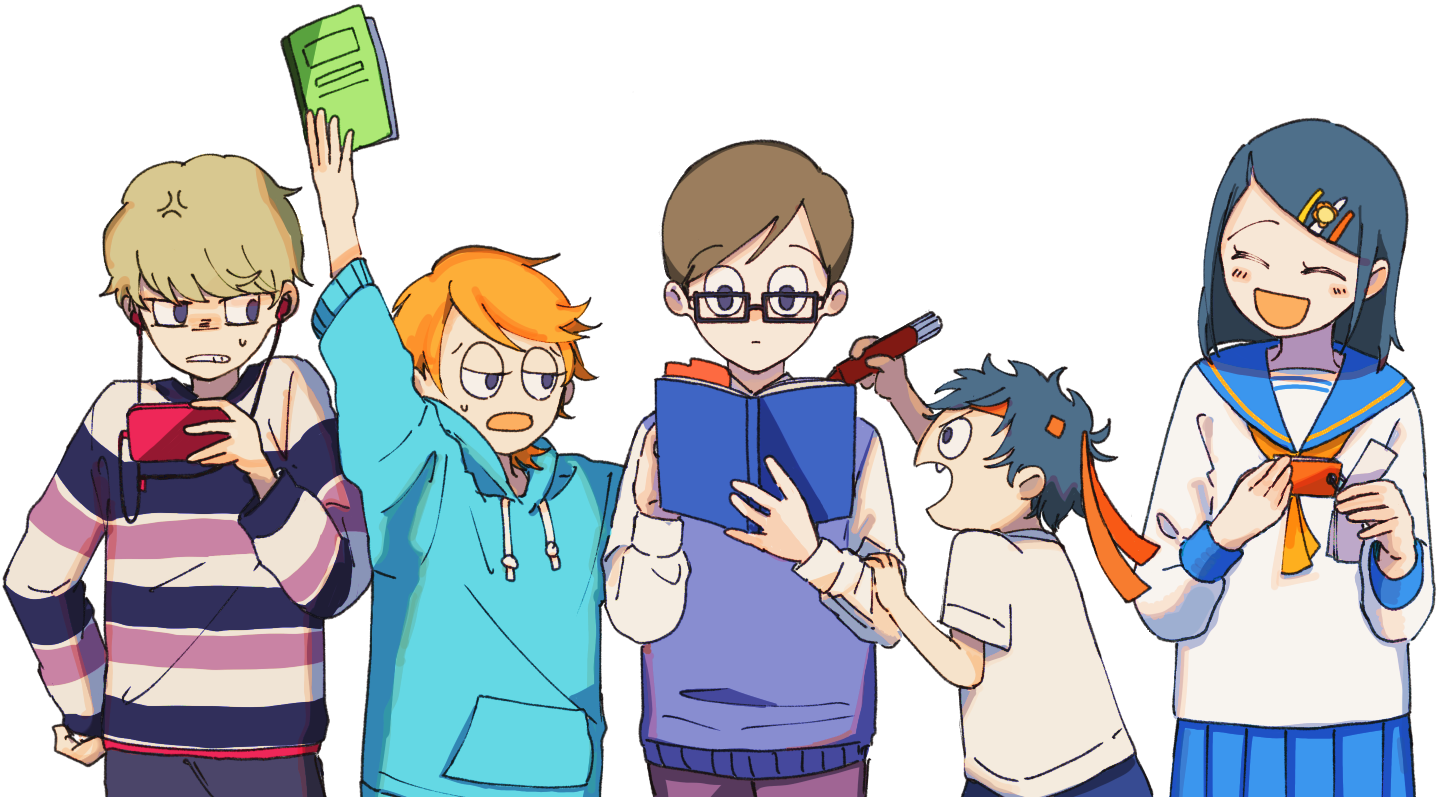 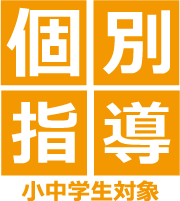 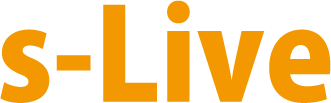 合格おめでとうございます！心よりお祝い申し上げます。今回の受験を振り返って頑張ったこと、これが良かったと思うこと、受験を通して感じたことなど、みなさんの貴重な体験談を教えてください。頂いた感想に関しては、ホームページに一部掲載させて頂く場合があります。ご了承ください。尚、お名前は全て名字のみのイニシャルにさせて頂きますのでご安心ください。（例：山田ひろし　様　⇒　Y　）○をつけてください。　　　中学校卒業　　　　　　　　　　氏名　　　　　　　　　　　　　　　　　　　 　　　　　 記入者　  本人 ・ 保護者